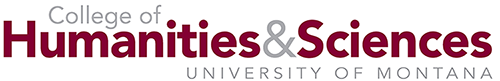        IPD Work Sheet for Calculating Course Equivalencies For LecturersList courses and equivalencies in the following manner on the IPD. 	Fall/Spring SemesterCourse 1: Course 2:  Course 3: Course 4:  	credits +  	equivalencies = 		criterion #: __	   	credits +  	equivalencies = 		criterion #: 	    	credits +  	equivalencies = 		criterion #: 	    	credits +  	equivalencies = 		criterion #: 	                                                                Criterion #7 (if relevant): 	                                                                                 	Total Credits:   __       _		(15 Credits is 1.0 FTE for a semester)  Criteria (1-4) apply to all (3+ credit) lecture courses (i.e. non-lab, non-recitation courses). Course enrolling 36-70 students which requires writing assignments and/or essay exams but which has no TA or grader support :  1 equiv. creditCourse enrolling 71-200 students which is supported by TAs and/or graders: 1 equiv. creditCourse enrolling 71-200 students which has no TA or grader support:  2 equiv. creditsCourse enrolling over 200 students, with or without TA/grader support:  2 equiv. creditsCriteria (5-6) apply to lab or recitation sections.Supervision of TAs in lab or recitation sections. Equivalencies determined in consultation with the dean’s office. Factors include: enrollment, number of sections and number of credits.Lab or recitation section assigned 0 credits: 1 equiv. credit; if multiple sections, consult with the dean’s office and obtain written approval.Note: courses enrolling up to 35 students receive 0 equivalency credits, unless they satisfy criterion 6.Additional equivalency credits for long-term lecturers who are contributing to their department’s mission outside of the regular classroom, e.g., supervising an occasional independent study or collecting assessment data for program review: 1 equiv. credit per semester with prior written approval from the dean’s office.